24.09.2019 року № 01-35/191/1Директорам закладів загальної середньої освітиПро конкурс «Знавці Біблії»Надсилаємо копію листа директора дошкільної та шкільної освіти Міністерства освіти і науки України для розгляду та використання в роботі.Додаток: на 1 арк. у 1 прим.В.о. начальника відділу освіти 				        Ірина ОРАНСЬКАДмитро Суліма 9 73 74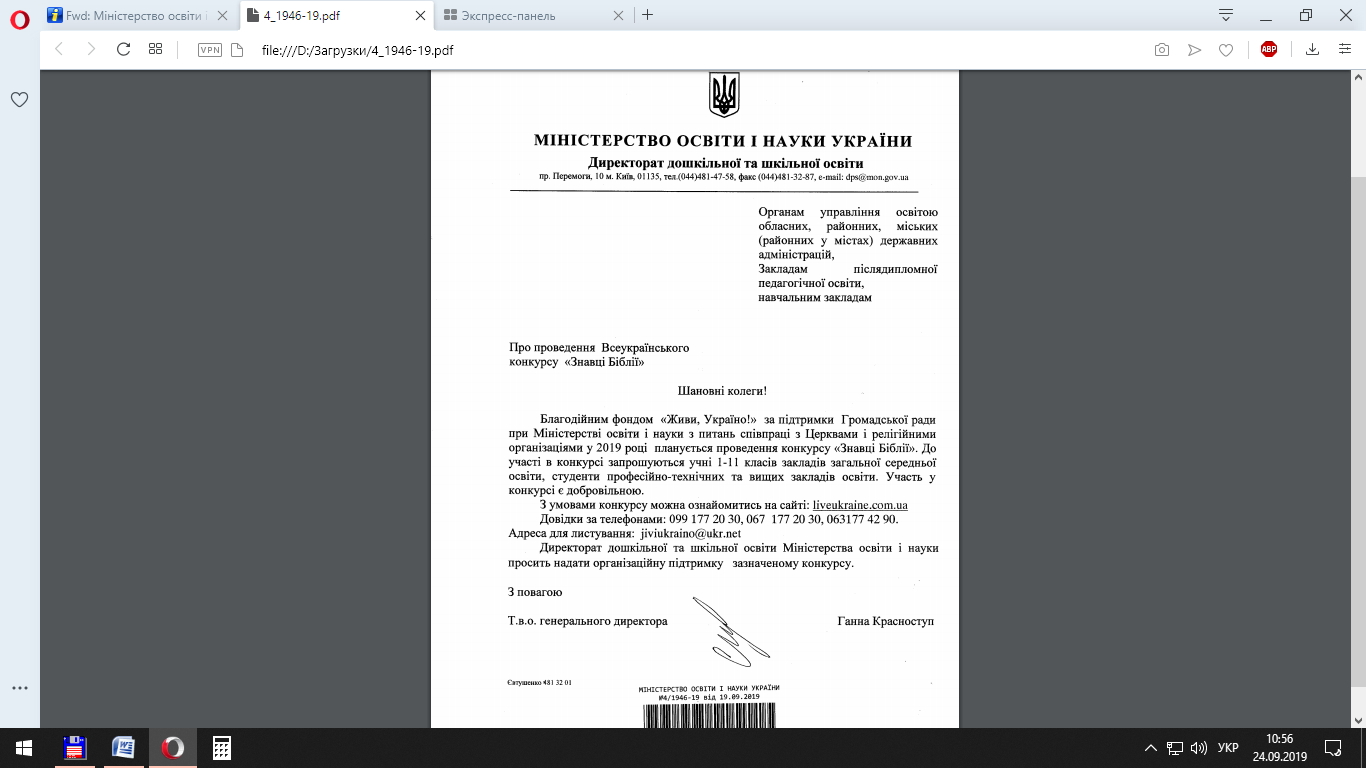 